2018 Student Research Paper Awards(Presented by CWSS Student Liaison Director, Scott Oneto)($500) Katie Driver, University of California, DavisSurvey of Bearded Sprangletop Response to Clomazone in California Rice($300) Alex Ceseski, University of California, DavisSmallflower Umbrella Sedge Cross-Resistance to ALS Inhibitors in the California Rice-Growing Region($200) HannahJoy Kennedy, University of California, DavisWeed vs. Crop Differentiation Using Crop Marking Systems($200) Diana Camarena Onofre, California State University, FresnoGermination Rate and Glyphosate Resistance of Hairy Fleabane (Erigeron bonariensis)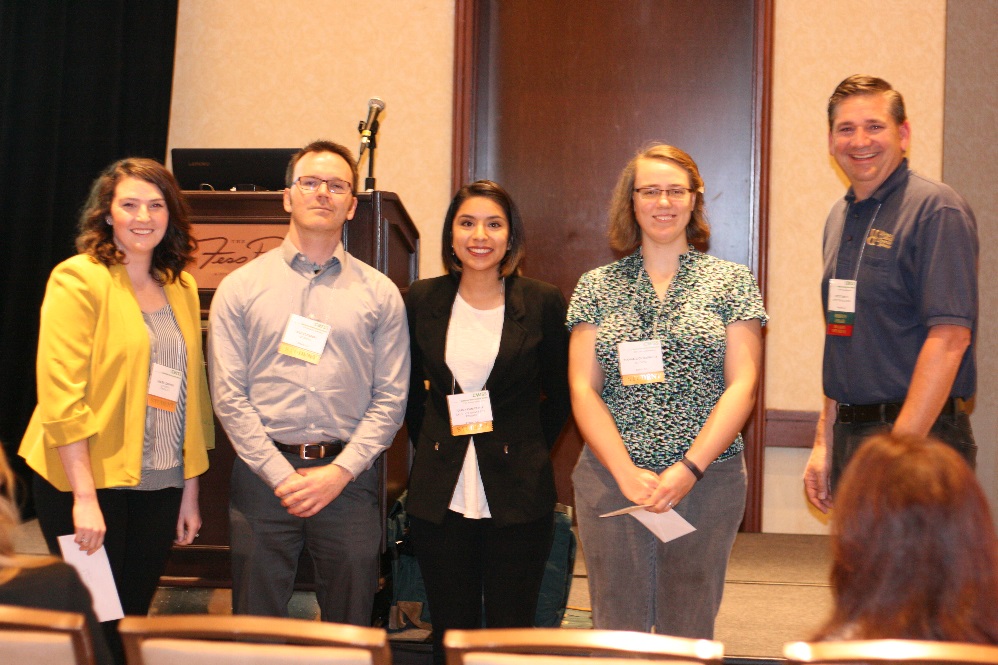 Katie Driver, Alex Ceseski, Diana Camarena, HannahJoy Kennedy and Scott Oneto